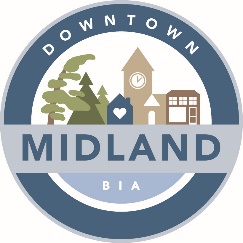 AGENDADOWNTOWN MIDLAND BIA BOARD MEETINGJune 1st, 2021 7:30pm (Continuing after AGM)Zoom Meeting - Meeting ID: 872 9144 9538	Attendance: P=Present; A=Absent1.	CALL TO ORDER –                pmADOPTION OF MINUTES –  Motion to adopt the minutes dated May 4th, 2021Motion to accept Agenda dated June 1st, 2021Declaration of pecuniary interestNEW AND GENERAL BUSINESS Terry Fox Run (Don Chapman)Quest Art (Virginia Eichhorn)REPORTSDigital Main Street – Shelby BrownEvent Committee – Matthew ShepherdMarketing – Matthew ShepherdKing Street Rejuvenation – Matthew ShepherdProperty Vacancy Committee – Matthew ShepherdExpansion – Scott CampbellChair – Scott CampbellCouncilor/Town Liaison – Jon MainFaçade Improvement Committee – Karen ShepherdStreetscape Committee – Paula Lynn-MeridisTreasury – Tanya SajanADJOURNMENT – Meeting adjourned at                 pm. NEXT BOARD MEETING:July 6th, 2021 – 6:30pm – TBD: Grounded Coffee Company (538 Bay Street) OR Zoom MeetingPaula Lynn-MeridisSusan CanningColin PapeKaren ShepherdScott CampbellTanya SajanJon MainChristine Taylor